Relationships in the Workplace: Navigating the Dynamics for SuccessRelationships in the Workplace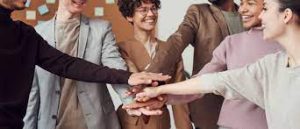 Relationships in the workplace play a fundamental role in employees' lives and organizations' overall success. These relationships encompass interactions between colleagues, supervisors, subordinates, clients, and external networks. The quality of these associations can significantly impact job gratification, efficiency, employee retention, and organizational culture. This essay will explore the multifaceted nature of workplace dealings, their importance, and tactics for navigating them effectively.Types of Relationships in the WorkplaceColleague RelationshipsColleague relationships are the bedrock of any factory. Employees spend a significant portion of their lives interacting with coworkers. Positive colleague relationships foster a concerted situation where ideas flow freely, and teamwork thrives. Such dealings can enhance job satisfaction and a sense of belonging within the organization. They often start with casual transportation but can evolve into deeper friendships.Supervisor-Subordinate RelationshipsThe activity between a supervisor or manager and their juniors is a pivotal aspect of the workplace. Effective communication, mutual respect, and a clear understanding of roles and outlooks are vital for a healthy supervisor-subordinate relationship. When these elements are present, workers tend to be more motivated, betrothed, and satisfied with their jobs.Mentorship and Coaching RelationshipsMentorship and training relationships involve senior employees guiding and supporting junior colleagues in their specialized growth. These relationships are a valuable resource for skill development, career progression, and administrative knowledge transfer. A mentor can provide leadership, advice, and a sense of direction to the mentee, fostering a culture of continuous learning and expansion.Client and Customer RelationshipsIn customer-centric industries, employees build relationships with clients and customers. These relationships are critical for business success. A positive customer relationship can lead to loyalty, repeat business, and referrals. Workers in such roles must be skilled in managing client outlooks, resolving issues, and maintaining high competence.Cross-Functional Relationships In complex administrations, employees often collaborate with colleagues from different departments or teams. Building strong cross-functional relationships is indispensable for effective project management, problem-solving, and achieving common goals. These relationships require adaptability, good statements, and a willingness to understand diverse standpoints.Networking RelationshipsNetworking relationships extend beyond one's immediate workplace and cover networks with industry peers, contacts from sessions, or networking events. These relationships can open doors to new opportunities, provide industry intuitions, and facilitate career growth.The Importance of Relationships in the Workplacehttps://youtu.be/L_0O_hn4YJw?si=C7cJ9o35iKXZillXWorkplace associations are not merely a social aspect of service but integral to an organization's success and employee well-being. Here are several reasons why these dealings are essential:Enhanced Job SatisfactionWorkers with positive dealings with colleagues and supervisors are likelier to enjoy their work. A friendly and supportive work environment can lead to higher job gratification, which, in turn, can boost inspiration and efficiency.Increased ProductivityCooperative relationships facilitate the exchange of ideas and information. When employees feel comfortable sharing their thoughts and insights, it can lead to more groundbreaking solutions and amplified productivity.Better Employee RetentionStrong relationships in the workplace can create a sense of belonging and loyalty among employees. Workers are more likely to stay with an organization with positive associations, reducing revenue and the associated costs.Effective CommunicationActual workplace relationships improve announcements. When employees trust and respect one another, they are more likely to listen, understand, and cooperate. This can result in smoother project execution and fewer misunderstandings.Career Growth and DevelopmentMentorship and coaching relations are invaluable for career growth. Workers who have mentors or coaches are often better prepared to take on leadership roles and face career tasks.Innovation and Problem SolvingCross-functional and networking relationships can bring together diverse perspectives and expertise. This diversity of thought can lead to innovative solutions and more effective problem-solving.Organizational CultureWorkplace relationships donate to the overall culture of a group. A culture that values and endorses positive relationships will likely be more inclusive, concerted, and attractive to employees and clients. Strategies for Navigating Relationships in the WorkplaceNavigating workplace relationships effectively requires personal skills, self-awareness, and adherence to structural guidelines. Here are some strategies for building and maintaining healthy workplace relationshipsEffective Communication Communication is the cornerstone of all relationships. Listening actively, expressing yourself clearly, and providing feedback constructively is important. Miscommunication can lead to misunderstandings and conflicts. Relationships in the Workplace: Respect and ProfessionalismTreat colleagues, superiors, and minions with respect and always maintain professionalism. Avoid engaging in office politics, gossip, or any behavior that could harm relationships.Conflict ResolutionFights are inevitable in any workplace. Mature conflict resolution skills include active listening, empathy, and compromise. Seek mediation or HR help when necessary to address battles.Trust and ReliabilityBuilding trust takes time and consistency. You can be reliable, keep promises, and maintain privacy when needed.Empathy and UnderstandingStrive to appreciate others' perspectives and accept their needs and challenges. Empathy fosters a sense of connection and common support.BoundariesPreserve fitting boundaries in your relationships at work. Balance your personal and qualified life to avoid burnout and ensure your well-being.Cultural SensitivityIn diverse workplaces, be aware of cultural changes and respect diverse perspectives. Cultural sensitivity promotes inclusivity and reduces the potential for mistakes.Organizational Policies and GuidelinesAcquaint yourself with your organization's policies concerning workplace relationships, including codes of conduct and anti-harassment policies. Devotion to these guidelines is crucial for a musical workplace.Relationships in the Workplace: Mentorship and NetworkingAggressively seek out mentors or coaches who can guide your career expansion. Attend networking events and work with industry peers to expand your specialized network.Relationships in the Workplace: Challenges and Ethical ConsiderationsWhile factory relationships offer numerous assistance, they come with tasks and ethical considerations. Some probable issues include:Conflict of InterestDealings that involve supervisors and juniors can raise concerns about partiality or conflicts of interest. It's essential to handle such transactions transparently and harmoniously with administrative policies.Harassment and DiscriminationUnsuitable behavior or advances within factory relationships can lead to nuisance or discrimination claims. It is crucial to maintain competence and respect boundaries.Relationships in the Workplace: Privacy ConcernsI would like to let you know that maintaining confidentiality within dealings, especially when sharing sensitive material, is paramount. Violation of trust in this regard can have serious consequences.Consent and Power DynamicsPower dynamics can sometimes skew the poise in relationships, potentially important when one party feels pressured. Consent and joint respect must be upheld.Maintaining ProfessionalismWhile it's normal for workplace relationships to become friendly or even social, it's crucial to remember that the primary purpose of being at work is to fulfill expert duties. Balance is important to avoid bargaining job recital.References to Relationships in the WorkplaceHerrity, J. (2021). 8 ways to build workplace relationships. [online] Indeed Career Guide. Available at: https://www.indeed.com/career-advice/career-development/how-to-build-relationships.Stanford Graduate School of Business. (n.d.). Eight Tips for Building, Maintaining, and Leveraging Your Professional Relationships. [online] Available at: https://www.gsb.stanford.edu/insights/eight-tips-building-maintaining-leveraging-your-professional-relationships.